International Situations Project TranslationInterdependent Happiness ScaleScoring: participants rate each of the 9 items on a Likert-type scale ranging from 1 (not at all applicable) to 7 (very much applicable).  Translation provided by: Peter Halama, Institute of Psychology, Slovak Academy of Sciences, BratislavaHitokoto, H., & Uchida, Y. (2015). Interdependent happiness: Theoretical importance and measurement validity. Journal of Happiness Studies, 16, 211-239.The International Situations Project is supported by the National Science Foundation under Grant No. BCS-1528131. Any opinions, findings, and conclusions or recommendations expressed in this material are those of the individual researchers and do not necessarily reflect the views of the National Science Foundation.International Situations ProjectUniversity of California, RiversideDavid Funder, Principal InvestigatorResearchers:  Gwendolyn Gardiner, Erica Baranski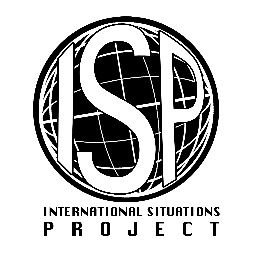 English versionTranslation (Slovak)I believe that I and those around me are happySom presvedčený/á, že ja a ľudia okolo mňa sú šťastní.  I feel that I am being positively evaluated by others around me Cítim, že som pozitívne hodnotený/á ľuďmi okolo mňa.I make significant others happy Robím šťastných mojich blízkychAlthough it is quite average, I live a stable lifeHoci je to dosť priemerné, žijem stabilný život. I do not have any major concerns or anxietiesNemám nejaké výrazné starosti alebo úzkosti.I can do what I want without causing problems for other peopleDokážem dosiahnuť to, čo chcem, bez toho, aby som spôsobil/a problémy iným ľuďom.I believe that my life is just as happy as that of others around meSom presvedčený/á, že môj život je taký šťastný ako život iných ľudí okolo mňa. I believe that I have achieved the same standard of living as those around meSom presvedčený/á, že som dosiahol takú istú úroveň života ako iní ľudia okolo mňa.I generally believe that things are going as well for me as they are for others around meVo všeobecnosti som presvedčený/á, že sa mi darí tak dobre ako iným ľuďom okolo mňa.  